     ГОСТ 11473-75Группа Г32 ГОСУДАРСТВЕННЫЙ СТАНДАРТ СОЮЗА ССР ШУРУПЫ С ШЕСТИГРАННОЙ ГОЛОВКОЙ Конструкция и размеры Hexogon head wood screws. Construction and dimensions Срок действия с 01.01.71до 01.01.2002*_______________________________* Ограничение срока действия снятопо протоколу N 7-95 Межгосударственного Советапо стандартизации, метрологии и сертификации (ИУС N 11, 1995 год). - Примечание "КОДЕКС".ИНФОРМАЦИОННЫЕ ДАННЫЕ 1. РАЗРАБОТАН И ВНЕСЕН Министерством черной металлургии СССРРАЗРАБОТЧИКИИ.Н.Недовизий, Р.В.Жирова2. УТВЕРЖДЕН И ВВЕДЕН В ДЕЙСТВИЕ Постановлением Государственного комитета СССР по стандартам от 28.11.75 N 37363. Срок проверки 1994 г., периодичность проверки 5 лет4. Стандарт полностью соответствует СТ СЭВ 2330-89.5. ВЗАМЕН ГОСТ 11473-656. ССЫЛОЧНЫЕ НОРМАТИВНО-ТЕХНИЧЕСКИЕ ДОКУМЕНТЫ7. ПЕРЕИЗДАНИЕ январь 1993 г. С ИЗМЕНЕНИЯМИ 1, 2, утвержденными в декабре 1981 г., в мае 1990 г. (ИУС 3-82, 8-90)8. ПРОВЕРЕН в 1989 г. Срок действия продлен до 2002 г. (Постановление Госстандарта СССР N 1090 от 04.05.90)1. Настоящий стандарт распространяется на шурупы с шестигранной головкой диаметром от 6 до 20 мм.2. Конструкция и размеры шурупов должны соответствовать указанным на чертеже и в табл.1 и 2.1, 2. (Измененная редакция, Изм. N 1, 2).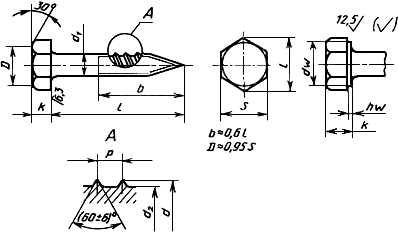 Таблица 1 мм Примечание. Для изделий, спроектированных до 01.01.91, допускается применять шурупы с размерами, указанными в приложении 2.Пример условного обозначения шурупа с шестигранной головкой диаметром 8, длиной 40 мм из низкоуглеродистой стали, без покрытия:Шуруп 8х40 ГОСТ 11473-75 То же, из коррозионностойкой стали, с цинковым покрытием толщиной 6 мкм, нанесенным способом катодного восстановления, хроматированным:Шуруп 8х40.2.016 ГОСТ 11473-75 Таблица 2 мм 2а. Допускается изготовлять шурупы с уменьшенными размерами под ключ по ГОСТ 24671.(Введен дополнительно, Изм. N 1).2б. Диаметр гладкой части стержня  должен быть равным диаметру под накатку резьбы или не превышать наружного диаметра шурупа.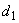 2в. Радиус под головкой - по ГОСТ 24670.2г. Допускается изготавливать шурупы с резьбой до головки, а также с лункой на торцовой поверхности головки.2д. Вариант исполнения головки устанавливает изготовитель.2б, 2в, 2г, 2д. (Введены дополнительно, Изм. N 2).3. Технические требования - по ГОСТ 1147.4. Теоретическая масса шурупов дана в приложении.ПРИЛОЖЕНИЕ 1СправочноеТеоретическая масса стальных шурупов Примечание. Масса шурупов из латуни равна массе шурупов указанной в таблице, умноженной на коэффициент 1,08.(Измененная редакция, Изм. N 2).ПРИЛОЖЕНИЕ 2Справочное Допускаемые размеры шурупов мм (Введено дополнительно, Изм. N 2).Обозначение НТД, на который дана ссылкаНомер пункта ГОСТ 1147-803 ГОСТ 24670-812в ГОСТ 24671-842а 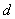 (пред. откл. )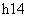 (пред. откл. )6 8 10 12 16 20 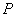 (пред. откл. ±0,2)(пред. откл. ±0,2)2,6 3,5 4,5 5,0 6,0 7,0 , не более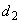 , не более4,2 5,6 7,0 9,0 12,0 15,0 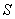 10 13 16 18 24 30 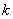 4 5,3 6,4 7,5 10 12,5 , не менее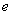 , не менее10,9 14,2 17,6 19,9 26,2 33,0 , не менее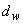 , не менее8,7 11,5 14,5 16,5 22,0 27,7 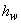 не менее0,15 0,15 0,15 0,15 0,20 0,20 не более0,5 0,5 0,5 0,5 0,8 0,8 Длина шурупа 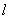 Длина шурупа Диаметр шурупа  Диаметр шурупа  Диаметр шурупа  Диаметр шурупа  Диаметр шурупа  Диаметр шурупа  Номин.Пред. откл. 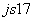 6 8 10 12 16 20 20±1,05 -----25----30---35±1,25 ---40Стандартные длины Стандартные длины Стандартные длины Стандартные длины --45--50--60±1,50 -708090±1,75 100110-120-140±2,00 -160--180---200±2,30 ---Длина шурупа , мм Теоретическая масса 1000 шт. стальных шурупов, кг номинальным диаметром , ммТеоретическая масса 1000 шт. стальных шурупов, кг номинальным диаметром , ммТеоретическая масса 1000 шт. стальных шурупов, кг номинальным диаметром , ммТеоретическая масса 1000 шт. стальных шурупов, кг номинальным диаметром , ммТеоретическая масса 1000 шт. стальных шурупов, кг номинальным диаметром , ммТеоретическая масса 1000 шт. стальных шурупов, кг номинальным диаметром , мм6 8 10 12 16 2020 5,01 -----25 5,77 11,2 ----30 6,53 12,5 20,5 ---357,29 13,9 22,7 ---408,05 15,2 24,8 36,1 --458,81 16,6 26,9 39,4 --509,57 17,9 29,0 42,6 --6011,09 20,6 33,3 49,1 94 -7012,61 23,3 37,6 55,6 106 175 8014,12 26,1 41,8 62,1 117 193 9015,64 28,8 46,1 68,6 129 211 10017,16 31,5 50,3 75,0 140 228 110-34,2 54,6 81,5 152 248 120-36,9 58,8 88,0 164 266 140-42,3 67,3 101,0 187 302 160--75,9 114,0 210 338 180---126,9 233 375 200---139,9 256 411 1017 18,7 15,5 1219 20,9 17,2 